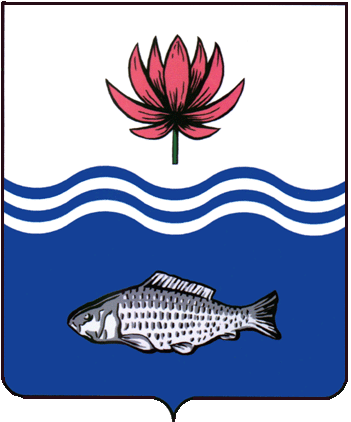 АДМИНИСТРАЦИЯ МУНИЦИПАЛЬНОГО ОБРАЗОВАНИЯ "ВОЛОДАРСКИЙ МУНИЦИПАЛЬНЫЙ РАЙОН АСТРАХАНСКОЙ ОБЛАСТИ"ПОСТАНОВЛЕНИЕО проведении мероприятийпо весенней санитарной очистке,благоустройству и озеленению территорииВолодарского районаВ целях повышения уровня благоустройства и улучшения санитарного состояния территории Володарского района, развития инициативы населения, а также обеспечения экологически благоприятной среды для проживания населения:1.Провести мероприятия по весенней санитарной очистке, благоустройству и озеленению территории Володарского района с 01.04.2024 г. по 31.05.2024 года.2.Рекомендовать главам муниципальных образований Володарского района:-	разработать мероприятия по весенней санитарной очистке, благоустройству и озеленению населенных пунктов Володарского района;-	организовать работу с населением с целью его активного участия в мероприятиях по весенней санитарной очистке, благоустройству и озеленению территорий, прилегающих к жилым домам;-	провести работу по благоустройству воинских захоронений, мемориальных сооружений и объектов, увековечивающих память погибших при защите Отечества;-	привести в надлежащее состояние территории кладбищ и прилегающие к ним территории;-	принять меры по ликвидации несанкционированных свалок мусора, в том числе за пределами населенных пунктов и вдоль автомобильных дорог общего пользования местного значения, и приведению в надлежащий порядок подъездных путей к объектам размещения и утилизации твердых бытовых отходов;-	обеспечить окраску остановочных павильонов, опор освещения и бордюрного камня, ремонт и покраску ограждений, детских и спортивных площадок, расположенных на дворовых территориях многоквартирных домов;-	организовать побелку, санитарную обрезку и посадку деревьев, кустарников и цветов, а также уборку погибших, сухостойных деревьев;-	очистить береговые линии водотоков от бытового и строительного мусора;-	активизировать деятельность экологических отрядов, общественных природоохранных объединений и населения с целью улучшения качества окружающей среды и обеспечения экологической безопасности;-	принять дополнительные меры по санитарному содержанию территорий в местах скопления рыбаков и туристов, а также провести работы по ранее выявленным местам несанкционированного размещения отходов;-	предоставить до 27.05.2024 г. информацию о результатах проведенных мероприятий по весенней санитарной очистке, благоустройству и озеленению территории в администрацию муниципального образования «Володарский район».3.Рекомендовать руководителям образовательных организаций обеспечить активное участие обучающихся в проведении мероприятий по весенней санитарной очистке, благоустройству и озеленению территории Володарского района.4.Рекомендовать организациям всех форм собственности, расположенных на территории Володарского района, индивидуальным предпринимателям организовать проведение мероприятий по весенней санитарной очистке, благоустройству и озеленению территории Володарского района.5.Рекомендовать управляющим организациям, осуществляющим управление многоквартирными домами, собственникам помещений в многоквартирных и индивидуальных жилых домах:-	принять активное участие в мероприятиях весенней санитарной очистке, благоустройству и озеленению территории Володарского района.-	обеспечить очистку придомовых территорий, чердачных и подвальных помещений жилых домов.-	организовать на придомовых территориях побелку деревьев, посадку кустарников и цветов.6.Сектору информационных технологий организационного отдела администрации муниципального образования «Володарский район» (Петрухин) разместить настоящее постановление на официальном сайте администрации муниципального образования «Володарский район».7. Контроль за исполнением настоящего постановления возложить на и.о. заместителя главы администрации муниципального образования «Володарский район» по социальной политике Курмангалиева Х.Б.	Первый заместитель главы			                             Д.В. Курьянов           от 29.03.2024 г.N  475